Назив евиденције: Овлашћена лица за обављање послова стручног прегледа жичара и специфичних вучних инсталација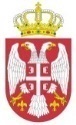 Република СрбијаДИРЕКЦИЈА ЗА ЖЕЛЕЗНИЦЕР. бр.Носилац исправеДатум издавањаРок важењаБрој решења1.Институт за рударство и металургију БорАдреса: Зелени булевар 35, 19210 БорТелефон: +38130 454 131E-mail: institut@irmbor.co.rs15.05.2023.15.05.2028.340-01-00083/2023-04